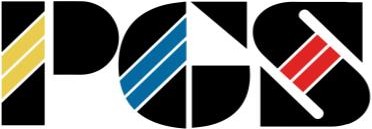 POLISPORTIVE GIOVANILI SALESIANE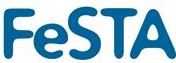 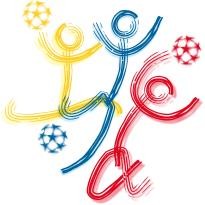 Ente di Promozione Sportivacon delibera CONI n. 117 del 22.02.1979C o m i t a t o z o n a l e	Associazione Sportiva Dilettantisticad e l D e c a n a t o di C a r a t e B r i a n z a	e di Promozione SocialeMODULO DI ISCRIZIONE SQUADRA STAGIONE SPORTIVA 2022/2023(utilizzare un modulo per ogni squadra iscritta – compreso il minicalcio e minivolley)L’Associazione Sportiva Dilettantistica:chiede l’iscrizione della propria squadra alle attività sportive organizzate dal Comitato zonale del Decanato di Carate Brianza:Calcio  PallavoloCategoria 	Torneo(invernale o estivo)Dati della squadra:Nome per esteso della squadra:	 	(deve contenere esplicito riferimento al nome dell’ASD di appartenenza)Colori sociali della squadra:	 	(indicare solo quelli predominanti)Giorno e orario preferenzialegara da disputare in casa*:	 ___________________________            :         Indirizzo del campo utilizzato	via	 nelle gare casalinghe:n°   	località  	Giorno e orario preferenziali gare di recuperoinfrasettimanali da disputare in casa*:	giorno 	ora    	Nominativo del Responsabiledella squadra:	nome    	(obbligatoriamente maggiorenne)cognome	 Codice Fiscale	 Tel:	 E-mail:	 Il sottoscritto Responsabile della Squadra sopra nominata autorizza il Comitato zonale a pubblicare i propri dati personali ai soli fini associativi.Firma Direttore Tecnico dell’ASD	Firma Responsabile della squadraUtilizzare lo spazio qui sopra per segnalare eventuali esigenze di calendario (non verranno prese in considerazione richieste fatte a voce)